.STEP AND TOE TOUCHESSWEEPING TOE TOUCH AND SLAP LEATHERGRAPEVINE LEFT AND GRAPEVINE RIGHTSTEP PIVOT AND SHUFFLESTEP PIVOT AND SHUFFLECHARLESTONREPEATLive Laugh Love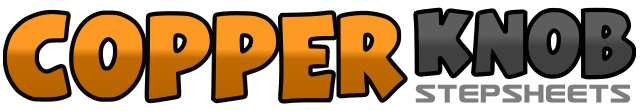 .......Count:32Wall:4Level:Improver.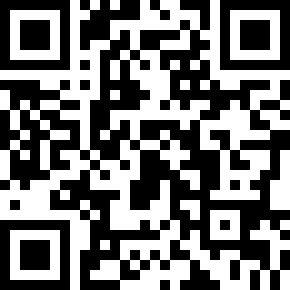 Choreographer:John McFarland (USA)John McFarland (USA)John McFarland (USA)John McFarland (USA)John McFarland (USA).Music:Live, Laugh, Love - Clay WalkerLive, Laugh, Love - Clay WalkerLive, Laugh, Love - Clay WalkerLive, Laugh, Love - Clay WalkerLive, Laugh, Love - Clay Walker........1-2Step left foot forward touch right toe to right3-4Step right foot forward touch left toe to left5Touch left toe in front of right (keep weight on right)6Touch back to left side7-8Kick left heel up behind you and slap boot with right hand then slap with left hand9-12Sidestep left, cross right behind, sidestep left, hitch right13-16Sidestep right, cross left behind, sidestep right, hitch left17-18Step on ball of left foot left and pivot ¼ turn to right weight ends on right foot19&20Shuffle left right left21-22Step on ball of right foot forward and pivot ½ turn left weight ends on left23&24Shuffle right left right25&Step on left26&Touch right toe in front27&Step back on right foot28&Touch left toe to rear29&Step forward on left foot30&Touch right toe forward31&Step back on right foot32&Touch left toe to rear & start again